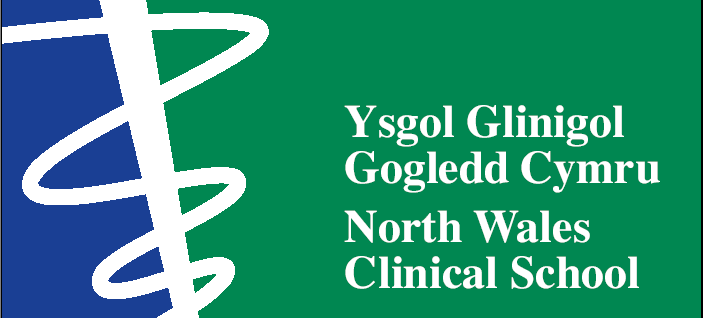 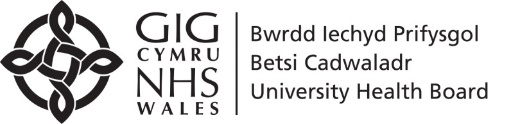 A: Personal DetailsB: Residency DetailsC. DETAILS OF PROPOSED PERIOD OF ELECTIVE STUDY AT HOSPITALD. APPLICATION FEEF. ACCOMMODATION							                         Please circleG. DECLARATIONPlease complete all sections of the application form and return it to:The Undergraduate Office (Elective Applications)North Wales Clinical SchoolYsbyty GwyneddBangorGwynedd LL57 2PWU.KBCU.UndergraduateCentreWest@wales.nhs.ukSurname/ Family Name:Surname/ Family Name:Surname/ Family Name:Forename(s):Forename(s):Forename(s):Title:Gender:   Male  /  Female(delete as appropriate)Date of Birth: (dd / mm / yy)Nationality:Nationality:Nationality:Domicile  (i.e. country where you live normally):Domicile  (i.e. country where you live normally):Domicile  (i.e. country where you live normally):Please complete all address details in FULLPlease complete all address details in FULLPlease complete all address details in FULLHome Address:Postcode:Home Address:Postcode:Home Institution:Postcode:Telephone No:Telephone No:Telephone No:E mail address:Name of Hospital:  Ysbyty Gwynedd, BangorYsbyty Gwynedd, BangorYsbyty Gwynedd, BangorPlease indicate preferred periodRotation 1:28/02/22 – 22/04/22Rotation 2:23/05/22 – 08/07/22Rotation 3:11/07/22 – 26/08/22There is an Administration fee of £50 per placement which must be sent at time of application. Please note that administration fee is non-refundable. Please pay by cheque made payable to : Betsi Cadwaladr University Health Board or, electronically to:Bank:  NatWest Bank, GBS Branch, 2nd Floor, 280 Bishopsgate, London EC2M 4RBSort Code: 			60-70-80				Account No.  		10006168IBAN:  			GB66NWBK60708010006168SWIFT No:  			NWBKGB2LNHS Organisation No. 	7A1Please forward remits to BCU.remittances@wales.nhs.ukTel:  01745 488 782 ext. 2243 / 2253 / 2231 / 2254Will you require student accommodation at a cost of £370.93 per month? (Please note however that this cannot be guaranteed).  If you have specific accommodation requirements (e.g ground floor or single sex only) please contact us to arrange.YESNO1.  To be completed by the Student:1.  To be completed by the Student:I confirm that the information given on this form is correct and that I am/will be a final year Medical Student at my Home Institution during the time of the elective requested.  I am in good health and do not have any health issues that may prevent me from performing clinical procedures.I confirm that the information given on this form is correct and that I am/will be a final year Medical Student at my Home Institution during the time of the elective requested.  I am in good health and do not have any health issues that may prevent me from performing clinical procedures.Signature:Date:2. To be completed by the Dean of Medical :2. To be completed by the Dean of Medical :I confirm that the person named above is a student in good standing and will be a final year Medical student at the named institution and that the authorities at this institution approve of the proposed period of study without reservation.  I also confirm that the student is Hepatitis B immune and that they do not have any other health issues that may prevent them from performing clinical procedures. Please stamp with your official University seal.I confirm that the person named above is a student in good standing and will be a final year Medical student at the named institution and that the authorities at this institution approve of the proposed period of study without reservation.  I also confirm that the student is Hepatitis B immune and that they do not have any other health issues that may prevent them from performing clinical procedures. Please stamp with your official University seal.Signature:Date: